DECLARAÇÃOA Empresa ____________________________________________, com sede em _____________/SC, inscrita no CNPJ ___________________________, representada por nome/RG/CPF, DECLARA à Agência de Fomento do Estado de Santa Catarina S.A., que os imóveis oferecidos em garantia (sob as matrículas nº ______ e nº ______, ambas do Ofício de Registro de Imóveis de ________) estão localizados conforme o mapa abaixo: 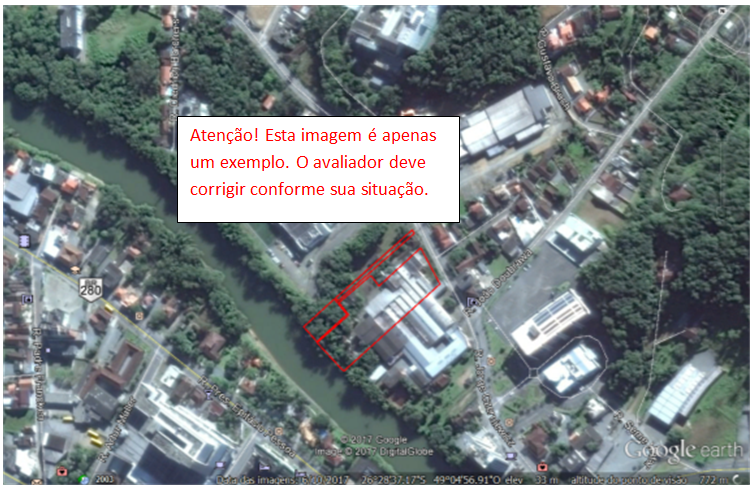 Cidade (SC) , Dia de mês de ano.______________________________    __________________________________     Nome da Empresa			   Nome do AvaliadorCNPJ da empresa			   CREA / CAUNome do responsável pela empresa	   CPF AvaliadorCPF do responsável pela empresa